Приложение № 1к извещениюЛот № 1Географическая карта (схема) 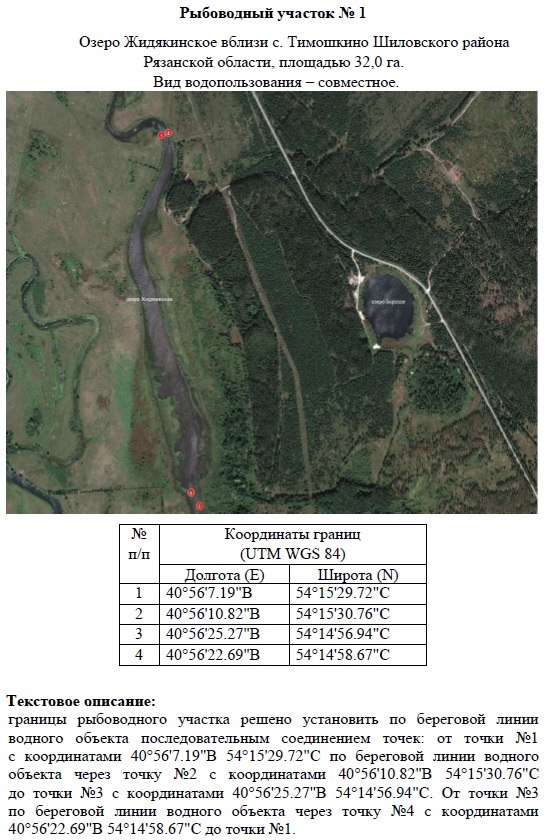 Приложение № 2к извещениюЛот № 2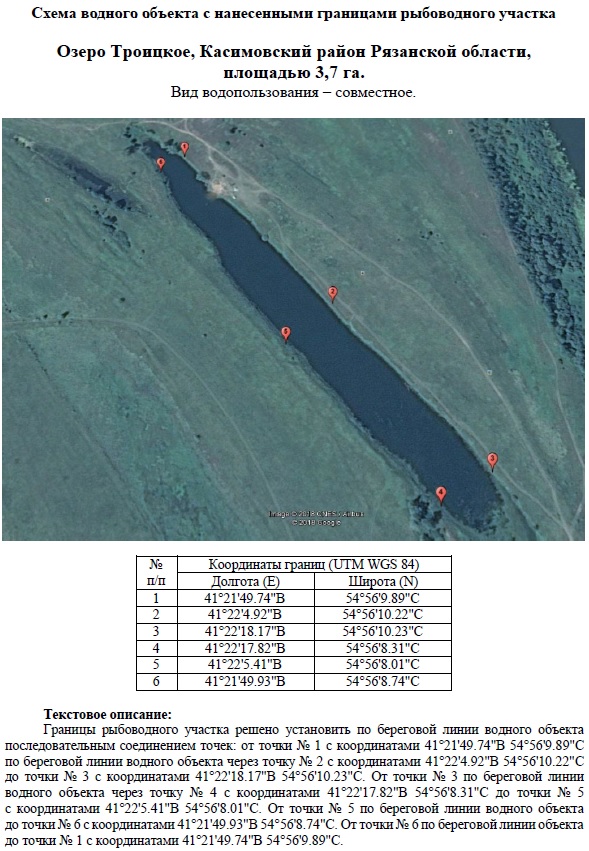 